ROTINA SEMANAL DO TRABALHO PEDAGÓGICO - Atividades Remotas-Data: 05à09/04 de 2021Turma:Etapa I A** Prof.°GUTERMAN  ***  “E.M.E.I EMILY OLIVEIRA SILVA”OBS: Não se esqueçam de registrar as atividades com fotos ou vídeos e enviar para o professor.SEGUNDA-FEIRA 05TERÇA-FEIRA 06QUARTA-FEIRA 07QUINTA-FEIRA 08SEXTA-FEIRA 09ANTECIPAÇÃO DO FERIADO – ANIVERSÁRIO DE RIBEIRÃO CORRENTEATIVIDADES DA APOSTILA2. SD: CIRCO - Assistir ao vídeo explicativo das atividades de hoje colocado no grupo.MATEMÁTICA: SD: CIRCODESCUBRA ONDE O PALHAÇO QUER CHEGAR SEGUINDO A ORDEM NUMÉRICA.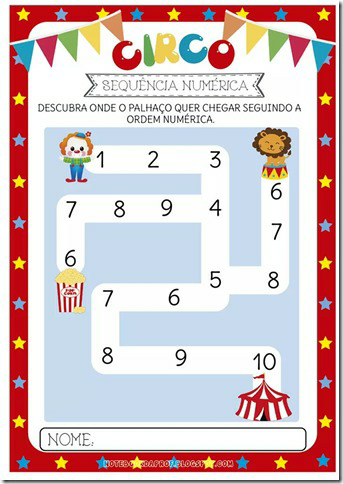 BRINCADEIRA: JOGO DA MEMÓRIA.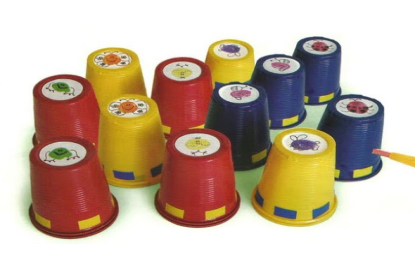 JOGO DA MEMÓRIA.USE ALGUNS COPOS DESCARTÁVEIS PARA FAZER O JOGO, ESCONDA UM PEQUENO OBJETO EMBAIXO DE UM DOS COPOS, EMBARALHE E PERGUNTE ONDE ESTÁ.VÍDEO: “O Aniversário!” (https://youtu.be/ODx8iUuAOmA )ATIVIDADES DA APOSTILA3–  REALIZE A ATIVIDADE DA  ATIVIDADE PARA PREENCHER O CALENDÁRIO DO MÊS.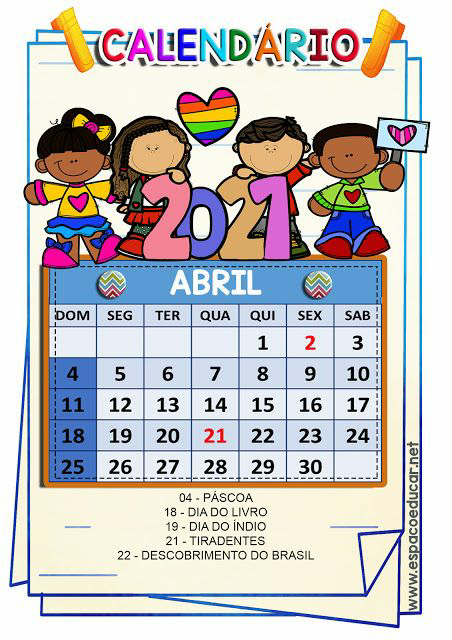 Aula de ARTE (Prof. ª Sandra)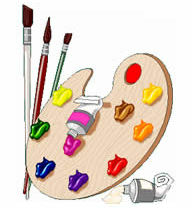 BRINCADEIRA: JOGO DA VELHA.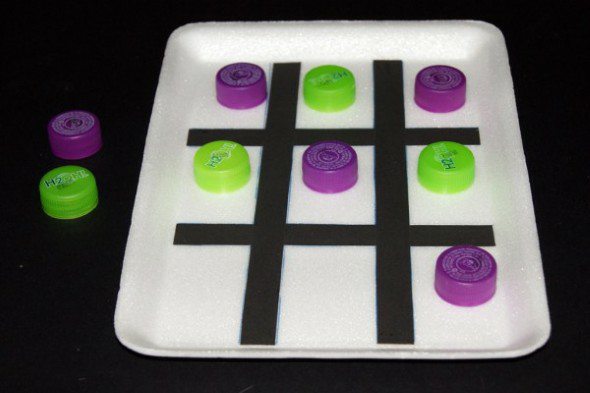 JOGO DA VELHA.PARA CONFECCIONAR O JOGO, SERÁ NECESSÁRIO UMA BANDEJA DE ISOPOR , FITA ADESIVA PRETA E TAMPINHAS DE GARRAFAS PET COLORIDAS. BOA BRINCADEIRA.DIA DO BRINQUEDO LIVRE:- DEIXE SUA CRIANÇA ESCOLHER UM BRINQUEDO PARA BRINCAR À VONTADE POR UM TEMPINHO, EXPLORANDO-O LIVREMENTE. SE POSSÍVEL, BRINQUE COM ELA. ESSA INTERAÇÃO É FUNDAMENTAL.ATIVIDADES DA APOSTILA3 - ASSISTIR AO VÍDEO EXPLICATIVO DAS ATIVIDADES DE HOJE.ATIVIDADE PARA DESENHAR O LUGAR QUE MAIS GOSTA EM RIBEIRÃO CORRENTE E PARA COLOCAR QUANTOS ANOS A CIDADE FEZ.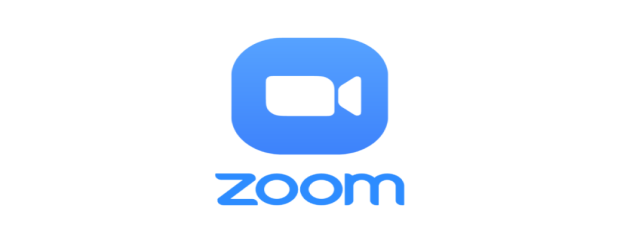 Aula on-line App ZOOM(A professor irá enviar o link no grupo para participarem da aula).DO ALFABETO E DOS NÚMEROS.ATIVIDADES DA APOSTILA2. SD: CIRCO 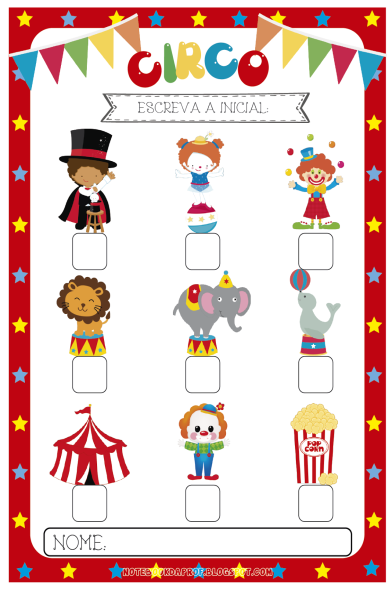 ESCREVA A LETRA INICIAL DE CADA PERSONAGEM DO CIRCO.ATIVIDADES DA APOSTILA2- Assistir ao vídeo explicativo das atividades de hoje.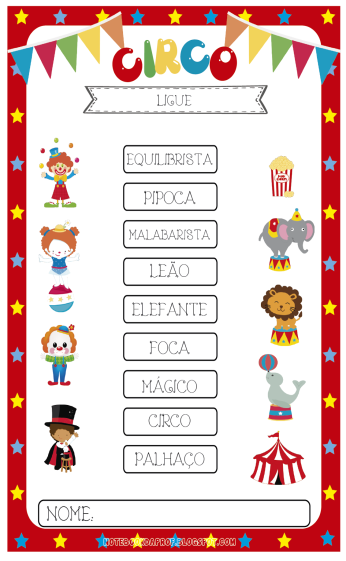 LIGUE OS PERSONAGENS AS PALAVRAS.Aula de Música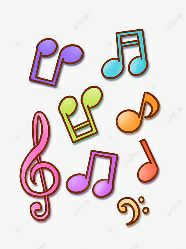 Aula de ED. FÍSICA (Prof.ª Gleysse e Fabrício)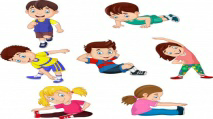 